НАРУЧИЛАЦКЛИНИЧКИ  ЦЕНТАР ВОЈВОДИНЕул. Хајдук Вељкова бр. 1, Нови Сад(www.kcv.rs)ОБАВЕШТЕЊЕ О ЗАКЉУЧЕНОМ УГОВОРУ У  ПОСТУПКУ ЈАВНЕ НАБАВКЕ БРОЈ 202-13-O, партија 11Врста наручиоца: ЗДРАВСТВОВрста предмета: Опис предмета набавке, назив и ознака из општег речника набавке: набавка регистрованих лекова са Листе лекова за потребе Клиничког центра Војводине, партија 11 - преднизон 20мг тбл и сулфаметоксазол, триметоприм 400мг+80мг тбл33600000 – фармацеутски производи Уговорена вредност: без ПДВ-а 220.200,00 динара, односно 237.816,00 динара са ПДВ-омКритеријум за доделу уговора: економски најповољнија понудаБрој примљених понуда: 1Понуђена цена: Највиша: 220.200,00 динараНајнижа: 220.200,00 динараПонуђена цена код прихваљивих понуда:Највиша: 220.200,00 динара Најнижа: 220.200,00 динараДатум доношења одлуке о додели уговора: 17.09.2013.Датум закључења уговора: 24.09.2013.Основни подаци о добављачу:„Phoenix Pharma“ д.о.о., Боре Станковића 2, БеоградПериод важења уговора: до 31.12.2013 године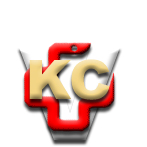 КЛИНИЧКИ ЦЕНТАР ВОЈВОДИНЕ21000 Нови Сад, Хајдук Вељка 1, Србија,телефон: + 381 21 487 22 05; 487 22 17; фаx : + 381 21 487 22 04; 487 22 16www.kcv.rs, e-mail: uprava@kcv.rs, ПИБ:101696893